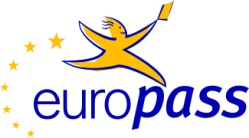 Informaţii personaleNume / PrenumeNume PrenumeNume PrenumeNume PrenumeNume PrenumeNume PrenumeNume PrenumeAdresa Scrieţi numele străzii, numărul, oraşul, codul poştal, ţaraScrieţi numele străzii, numărul, oraşul, codul poştal, ţaraScrieţi numele străzii, numărul, oraşul, codul poştal, ţaraScrieţi numele străzii, numărul, oraşul, codul poştal, ţaraScrieţi numele străzii, numărul, oraşul, codul poştal, ţaraScrieţi numele străzii, numărul, oraşul, codul poştal, ţaraTel/fax serviciu: (+373) Scrieţi numărul de telefonserviciu: (+373) Scrieţi numărul de telefonserviciu: (+373) Scrieţi numărul de telefonserviciu: (+373) Scrieţi numărul de telefonserviciu: (+373) Scrieţi numărul de telefonserviciu: (+373) Scrieţi numărul de telefonTelefoane serviciu: (+373) Scrieţi numărul de telefon, Mobil: (+373) 00 00 00 00serviciu: (+373) Scrieţi numărul de telefon, Mobil: (+373) 00 00 00 00serviciu: (+373) Scrieţi numărul de telefon, Mobil: (+373) 00 00 00 00serviciu: (+373) Scrieţi numărul de telefon, Mobil: (+373) 00 00 00 00serviciu: (+373) Scrieţi numărul de telefon, Mobil: (+373) 00 00 00 00serviciu: (+373) Scrieţi numărul de telefon, Mobil: (+373) 00 00 00 00e-mailScrieţi adresa de e-mailScrieţi adresa de e-mailScrieţi adresa de e-mailScrieţi adresa de e-mailScrieţi adresa de e-mailScrieţi adresa de e-mailSexFeminin/masculin Feminin/masculin Feminin/masculin Feminin/masculin Feminin/masculin Feminin/masculin Data nașterii00 luna 000000 luna 000000 luna 000000 luna 000000 luna 000000 luna 0000NaţionalitateaRepublica MoldovaRepublica MoldovaRepublica MoldovaRepublica MoldovaRepublica MoldovaRepublica MoldovaTitlul științificDoctor/doctor habilitat în științe medicale, diploma seria OO nr. 0000 din 00.00.0000Doctor/doctor habilitat în științe medicale, diploma seria OO nr. 0000 din 00.00.0000Doctor/doctor habilitat în științe medicale, diploma seria OO nr. 0000 din 00.00.0000Doctor/doctor habilitat în științe medicale, diploma seria OO nr. 0000 din 00.00.0000Doctor/doctor habilitat în științe medicale, diploma seria OO nr. 0000 din 00.00.0000Doctor/doctor habilitat în științe medicale, diploma seria OO nr. 0000 din 00.00.0000Titlul științifico-didacticProfesor/Conferențiar universitar, diploma seria OO nr. 0000 din 00.00.0000 Profesor/Conferențiar universitar, diploma seria OO nr. 0000 din 00.00.0000 Profesor/Conferențiar universitar, diploma seria OO nr. 0000 din 00.00.0000 Profesor/Conferențiar universitar, diploma seria OO nr. 0000 din 00.00.0000 Profesor/Conferențiar universitar, diploma seria OO nr. 0000 din 00.00.0000 Profesor/Conferențiar universitar, diploma seria OO nr. 0000 din 00.00.0000 AbilitareCu drept de conducător de doctorat, Certificat de abilitare seria OO nr. 0000 din 00.00.0000, specialitatea 000.00 – DenumireaCu drept de conducător de doctorat, Certificat de abilitare seria OO nr. 0000 din 00.00.0000, specialitatea 000.00 – DenumireaCu drept de conducător de doctorat, Certificat de abilitare seria OO nr. 0000 din 00.00.0000, specialitatea 000.00 – DenumireaCu drept de conducător de doctorat, Certificat de abilitare seria OO nr. 0000 din 00.00.0000, specialitatea 000.00 – DenumireaCu drept de conducător de doctorat, Certificat de abilitare seria OO nr. 0000 din 00.00.0000, specialitatea 000.00 – DenumireaCu drept de conducător de doctorat, Certificat de abilitare seria OO nr. 0000 din 00.00.0000, specialitatea 000.00 – DenumireaExperienţa profesională[Descrieţi separat fiecare loc de muncă. Începeţi cu cel mai recent.][Descrieţi separat fiecare loc de muncă. Începeţi cu cel mai recent.][Descrieţi separat fiecare loc de muncă. Începeţi cu cel mai recent.][Descrieţi separat fiecare loc de muncă. Începeţi cu cel mai recent.][Descrieţi separat fiecare loc de muncă. Începeţi cu cel mai recent.][Descrieţi separat fiecare loc de muncă. Începeţi cu cel mai recent.]Perioada0000-00000000-00000000-00000000-00000000-00000000-0000Funcţia şi postul ocupatScrieţi funcția, denumirea angajatorului şi localitatea (adresa completă şi pagina web)Scrieţi funcția, denumirea angajatorului şi localitatea (adresa completă şi pagina web)Scrieţi funcția, denumirea angajatorului şi localitatea (adresa completă şi pagina web)Scrieţi funcția, denumirea angajatorului şi localitatea (adresa completă şi pagina web)Scrieţi funcția, denumirea angajatorului şi localitatea (adresa completă şi pagina web)Scrieţi funcția, denumirea angajatorului şi localitatea (adresa completă şi pagina web)Timpul activităţiiScrieţi principalele activităţi şi responsabilităţi Scrieţi principalele activităţi şi responsabilităţi Scrieţi principalele activităţi şi responsabilităţi Scrieţi principalele activităţi şi responsabilităţi Scrieţi principalele activităţi şi responsabilităţi Scrieţi principalele activităţi şi responsabilităţi Perioada0000-00000000-00000000-00000000-00000000-00000000-0000Funcţia şi postul ocupatScrieţi funcția, denumirea angajatorului şi localitatea (adresa completă şi pagina web)Scrieţi funcția, denumirea angajatorului şi localitatea (adresa completă şi pagina web)Scrieţi funcția, denumirea angajatorului şi localitatea (adresa completă şi pagina web)Scrieţi funcția, denumirea angajatorului şi localitatea (adresa completă şi pagina web)Scrieţi funcția, denumirea angajatorului şi localitatea (adresa completă şi pagina web)Scrieţi funcția, denumirea angajatorului şi localitatea (adresa completă şi pagina web)Timpul activităţiiScrieţi principalele activităţi şi responsabilităţi Scrieţi principalele activităţi şi responsabilităţi Scrieţi principalele activităţi şi responsabilităţi Scrieţi principalele activităţi şi responsabilităţi Scrieţi principalele activităţi şi responsabilităţi Scrieţi principalele activităţi şi responsabilităţi Educaţie şi formare[Adăugaţi câmpuri separate pentru fiecare etapă de formare. Începeţi cu cea mai recentă] [Adăugaţi câmpuri separate pentru fiecare etapă de formare. Începeţi cu cea mai recentă] [Adăugaţi câmpuri separate pentru fiecare etapă de formare. Începeţi cu cea mai recentă] [Adăugaţi câmpuri separate pentru fiecare etapă de formare. Începeţi cu cea mai recentă] [Adăugaţi câmpuri separate pentru fiecare etapă de formare. Începeţi cu cea mai recentă] [Adăugaţi câmpuri separate pentru fiecare etapă de formare. Începeţi cu cea mai recentă] Perioadaluna 0000 – luna 0000luna 0000 – luna 0000luna 0000 – luna 0000luna 0000 – luna 0000luna 0000 – luna 0000luna 0000 – luna 0000Calificarea/diploma obţinutăScrieți calificarea, diploma OO nr. 0000000 din 00.00.0000Scrieți calificarea, diploma OO nr. 0000000 din 00.00.0000Scrieți calificarea, diploma OO nr. 0000000 din 00.00.0000Scrieți calificarea, diploma OO nr. 0000000 din 00.00.0000Scrieți calificarea, diploma OO nr. 0000000 din 00.00.0000Scrieți calificarea, diploma OO nr. 0000000 din 00.00.0000Discipline principale studiateAaaaaAaaaaAaaaa AaaaaAaaaaAaaaa AaaaaAaaaaAaaaa AaaaaAaaaaAaaaa AaaaaAaaaaAaaaa AaaaaAaaaaAaaaa Numele şi tipul instituţiei  de învăţământ Scrieţi denumirea organizaţiei de educaţie sau formare şi localitatea (dacă este relevant, scrieţi şi ţara) Scrieţi denumirea organizaţiei de educaţie sau formare şi localitatea (dacă este relevant, scrieţi şi ţara) Scrieţi denumirea organizaţiei de educaţie sau formare şi localitatea (dacă este relevant, scrieţi şi ţara) Scrieţi denumirea organizaţiei de educaţie sau formare şi localitatea (dacă este relevant, scrieţi şi ţara) Scrieţi denumirea organizaţiei de educaţie sau formare şi localitatea (dacă este relevant, scrieţi şi ţara) Scrieţi denumirea organizaţiei de educaţie sau formare şi localitatea (dacă este relevant, scrieţi şi ţara) Perioadaluna 0000 – luna 0000luna 0000 – luna 0000luna 0000 – luna 0000luna 0000 – luna 0000luna 0000 – luna 0000luna 0000 – luna 0000Calificarea/diploma obţinutăScrieți calificarea, diploma OO nr. 0000000 din 00.00.0000Scrieți calificarea, diploma OO nr. 0000000 din 00.00.0000Scrieți calificarea, diploma OO nr. 0000000 din 00.00.0000Scrieți calificarea, diploma OO nr. 0000000 din 00.00.0000Scrieți calificarea, diploma OO nr. 0000000 din 00.00.0000Scrieți calificarea, diploma OO nr. 0000000 din 00.00.0000Discipline principale studiateAaaaaAaaaaAaaaa AaaaaAaaaaAaaaa AaaaaAaaaaAaaaa AaaaaAaaaaAaaaa AaaaaAaaaaAaaaa AaaaaAaaaaAaaaa Numele şi tipul instituţiei  de învăţământ Scrieţi denumirea organizaţiei de educaţie sau formare şi localitatea (dacă este relevant, scrieţi şi ţara) Scrieţi denumirea organizaţiei de educaţie sau formare şi localitatea (dacă este relevant, scrieţi şi ţara) Scrieţi denumirea organizaţiei de educaţie sau formare şi localitatea (dacă este relevant, scrieţi şi ţara) Scrieţi denumirea organizaţiei de educaţie sau formare şi localitatea (dacă este relevant, scrieţi şi ţara) Scrieţi denumirea organizaţiei de educaţie sau formare şi localitatea (dacă este relevant, scrieţi şi ţara) Scrieţi denumirea organizaţiei de educaţie sau formare şi localitatea (dacă este relevant, scrieţi şi ţara) Alte formări/instruiri[Ştergeţi câmpurile irelevante din coloana dreaptă sau adăugați alte specifice DVS][Ştergeţi câmpurile irelevante din coloana dreaptă sau adăugați alte specifice DVS][Ştergeţi câmpurile irelevante din coloana dreaptă sau adăugați alte specifice DVS][Ştergeţi câmpurile irelevante din coloana dreaptă sau adăugați alte specifice DVS][Ştergeţi câmpurile irelevante din coloana dreaptă sau adăugați alte specifice DVS][Ştergeţi câmpurile irelevante din coloana dreaptă sau adăugați alte specifice DVS]Educație profesională continuă: Educație profesională continuă: Educație profesională continuă: Educație profesională continuă: Educație profesională continuă: Educație profesională continuă: 00.00-00.00.0000Scrieţi denumirea cursului de perfecționare, organizaţiei de formare şi localitatea, numărul de orele (dacă este relevant, scrieţi şi ţara)Scrieţi denumirea cursului de perfecționare, organizaţiei de formare şi localitatea, numărul de orele (dacă este relevant, scrieţi şi ţara)Scrieţi denumirea cursului de perfecționare, organizaţiei de formare şi localitatea, numărul de orele (dacă este relevant, scrieţi şi ţara)Scrieţi denumirea cursului de perfecționare, organizaţiei de formare şi localitatea, numărul de orele (dacă este relevant, scrieţi şi ţara)Scrieţi denumirea cursului de perfecționare, organizaţiei de formare şi localitatea, numărul de orele (dacă este relevant, scrieţi şi ţara)Scrieţi denumirea cursului de perfecționare, organizaţiei de formare şi localitatea, numărul de orele (dacă este relevant, scrieţi şi ţara)00.00-00.00.0000Scrieţi denumirea cursului de perfecționare, organizaţiei de formare şi localitatea, numărul de orele (dacă este relevant, scrieţi şi ţara)Scrieţi denumirea cursului de perfecționare, organizaţiei de formare şi localitatea, numărul de orele (dacă este relevant, scrieţi şi ţara)Scrieţi denumirea cursului de perfecționare, organizaţiei de formare şi localitatea, numărul de orele (dacă este relevant, scrieţi şi ţara)Scrieţi denumirea cursului de perfecționare, organizaţiei de formare şi localitatea, numărul de orele (dacă este relevant, scrieţi şi ţara)Scrieţi denumirea cursului de perfecționare, organizaţiei de formare şi localitatea, numărul de orele (dacă este relevant, scrieţi şi ţara)Scrieţi denumirea cursului de perfecționare, organizaţiei de formare şi localitatea, numărul de orele (dacă este relevant, scrieţi şi ţara)Asigurarea calității: Asigurarea calității: Asigurarea calității: Asigurarea calității: Asigurarea calității: Asigurarea calității: 00.00-00.00.0000Scrieţi denumirea cursului de perfecționare, organizaţiei de formare şi localitatea, numărul de orele (dacă este relevant, scrieţi şi ţara)Scrieţi denumirea cursului de perfecționare, organizaţiei de formare şi localitatea, numărul de orele (dacă este relevant, scrieţi şi ţara)Scrieţi denumirea cursului de perfecționare, organizaţiei de formare şi localitatea, numărul de orele (dacă este relevant, scrieţi şi ţara)Scrieţi denumirea cursului de perfecționare, organizaţiei de formare şi localitatea, numărul de orele (dacă este relevant, scrieţi şi ţara)Scrieţi denumirea cursului de perfecționare, organizaţiei de formare şi localitatea, numărul de orele (dacă este relevant, scrieţi şi ţara)Scrieţi denumirea cursului de perfecționare, organizaţiei de formare şi localitatea, numărul de orele (dacă este relevant, scrieţi şi ţara)00.00-00.00.0000Scrieţi denumirea cursului de perfecționare, organizaţiei de formare şi localitatea, numărul de orele (dacă este relevant, scrieţi şi ţara)Scrieţi denumirea cursului de perfecționare, organizaţiei de formare şi localitatea, numărul de orele (dacă este relevant, scrieţi şi ţara)Scrieţi denumirea cursului de perfecționare, organizaţiei de formare şi localitatea, numărul de orele (dacă este relevant, scrieţi şi ţara)Scrieţi denumirea cursului de perfecționare, organizaţiei de formare şi localitatea, numărul de orele (dacă este relevant, scrieţi şi ţara)Scrieţi denumirea cursului de perfecționare, organizaţiei de formare şi localitatea, numărul de orele (dacă este relevant, scrieţi şi ţara)Scrieţi denumirea cursului de perfecționare, organizaţiei de formare şi localitatea, numărul de orele (dacă este relevant, scrieţi şi ţara)Managementul proiectelor de cercetare: Managementul proiectelor de cercetare: Managementul proiectelor de cercetare: Managementul proiectelor de cercetare: Managementul proiectelor de cercetare: Managementul proiectelor de cercetare: 00.00-00.00.0000Scrieţi denumirea cursului de perfecționare, organizaţiei de formare şi localitatea, numărul de orele (dacă este relevant, scrieţi şi ţara)Scrieţi denumirea cursului de perfecționare, organizaţiei de formare şi localitatea, numărul de orele (dacă este relevant, scrieţi şi ţara)Scrieţi denumirea cursului de perfecționare, organizaţiei de formare şi localitatea, numărul de orele (dacă este relevant, scrieţi şi ţara)Scrieţi denumirea cursului de perfecționare, organizaţiei de formare şi localitatea, numărul de orele (dacă este relevant, scrieţi şi ţara)Scrieţi denumirea cursului de perfecționare, organizaţiei de formare şi localitatea, numărul de orele (dacă este relevant, scrieţi şi ţara)Scrieţi denumirea cursului de perfecționare, organizaţiei de formare şi localitatea, numărul de orele (dacă este relevant, scrieţi şi ţara)00.00-00.00.0000Scrieţi denumirea cursului de perfecționare, organizaţiei de formare şi localitatea, numărul de orele (dacă este relevant, scrieţi şi ţara)Scrieţi denumirea cursului de perfecționare, organizaţiei de formare şi localitatea, numărul de orele (dacă este relevant, scrieţi şi ţara)Scrieţi denumirea cursului de perfecționare, organizaţiei de formare şi localitatea, numărul de orele (dacă este relevant, scrieţi şi ţara)Scrieţi denumirea cursului de perfecționare, organizaţiei de formare şi localitatea, numărul de orele (dacă este relevant, scrieţi şi ţara)Scrieţi denumirea cursului de perfecționare, organizaţiei de formare şi localitatea, numărul de orele (dacă este relevant, scrieţi şi ţara)Scrieţi denumirea cursului de perfecționare, organizaţiei de formare şi localitatea, numărul de orele (dacă este relevant, scrieţi şi ţara)Participări la conferințe: Participări la conferințe: Participări la conferințe: Participări la conferințe: Participări la conferințe: Participări la conferințe: 00.00-00.00.0000Scrieţi denumirea conferinței, organizaţiei de formare şi localitatea, numărul de orele (dacă este relevant, scrieţi şi ţara)Scrieţi denumirea conferinței, organizaţiei de formare şi localitatea, numărul de orele (dacă este relevant, scrieţi şi ţara)Scrieţi denumirea conferinței, organizaţiei de formare şi localitatea, numărul de orele (dacă este relevant, scrieţi şi ţara)Scrieţi denumirea conferinței, organizaţiei de formare şi localitatea, numărul de orele (dacă este relevant, scrieţi şi ţara)Scrieţi denumirea conferinței, organizaţiei de formare şi localitatea, numărul de orele (dacă este relevant, scrieţi şi ţara)Scrieţi denumirea conferinței, organizaţiei de formare şi localitatea, numărul de orele (dacă este relevant, scrieţi şi ţara)00.00-00.00.0000Scrieţi denumirea cursului de perfecționare, organizaţiei de formare şi localitatea, numărul de orele (dacă este relevant, scrieţi şi ţara)Scrieţi denumirea cursului de perfecționare, organizaţiei de formare şi localitatea, numărul de orele (dacă este relevant, scrieţi şi ţara)Scrieţi denumirea cursului de perfecționare, organizaţiei de formare şi localitatea, numărul de orele (dacă este relevant, scrieţi şi ţara)Scrieţi denumirea cursului de perfecționare, organizaţiei de formare şi localitatea, numărul de orele (dacă este relevant, scrieţi şi ţara)Scrieţi denumirea cursului de perfecționare, organizaţiei de formare şi localitatea, numărul de orele (dacă este relevant, scrieţi şi ţara)Scrieţi denumirea cursului de perfecționare, organizaţiei de formare şi localitatea, numărul de orele (dacă este relevant, scrieţi şi ţara)Domeniul de activitate științificăDomeniul de activitate științificăDomeniul de activitate științificăDomeniul de activitate științificăDomeniul de activitate științificăDomeniul de activitate științificăSpecialitatea de bază311.01. Anatomia omului;311.01. Anatomia omului;311.01. Anatomia omului;311.01. Anatomia omului;311.01. Anatomia omului;311.01. Anatomia omului;Domenii de cercetareScrieți domeniul de cercetareScrieți domeniul de cercetareScrieți domeniul de cercetareScrieți domeniul de cercetareScrieți domeniul de cercetareScrieți domeniul de cercetareTema tezei de doctor habilitat Scrieți tema tezeiScrieți tema tezeiScrieți tema tezeiScrieți tema tezeiScrieți tema tezeiScrieți tema tezeiTema tezei de doctorat Scrieți tema tezeiScrieți tema tezeiScrieți tema tezeiScrieți tema tezeiScrieți tema tezeiScrieți tema tezeiParticiparea la proiecteAnii  Scrieți denumirea proiectuluiScrieți denumirea proiectuluiScrieți denumirea proiectuluiScrieți denumirea proiectuluiScrieți denumirea proiectuluiScrieți denumirea proiectuluiAnii  Scrieți denumirea proiectuluiScrieți denumirea proiectuluiScrieți denumirea proiectuluiScrieți denumirea proiectuluiScrieți denumirea proiectuluiScrieți denumirea proiectuluiParticipări în activităţi de expertiză, consultanţăParticipări în activităţi de expertiză, consultanţăParticipări în activităţi de expertiză, consultanţăParticipări în activităţi de expertiză, consultanţăParticipări în activităţi de expertiză, consultanţăParticipări în activităţi de expertiză, consultanţă0000-0000Descrieți activitatea de expertizăDescrieți activitatea de expertizăDescrieți activitatea de expertizăDescrieți activitatea de expertizăDescrieți activitatea de expertizăDescrieți activitatea de expertiză0000-0000Descrieți activitatea de expertizăDescrieți activitatea de expertizăDescrieți activitatea de expertizăDescrieți activitatea de expertizăDescrieți activitatea de expertizăDescrieți activitatea de expertizăDate statistice privind numărul total de publicaţii ştiinţifice şi metodico-didacticeDate statistice privind numărul total de publicaţii ştiinţifice şi metodico-didacticeDate statistice privind numărul total de publicaţii ştiinţifice şi metodico-didacticeDate statistice privind numărul total de publicaţii ştiinţifice şi metodico-didacticeDate statistice privind numărul total de publicaţii ştiinţifice şi metodico-didacticeDate statistice privind numărul total de publicaţii ştiinţifice şi metodico-didacticeAutor și coautor00 articole și teze; 00 materiale ale comunicărilor științifice00 manuale pentru studenți, rezidenți și farmaciști; 00 indicații metodice pentru studenți (autor);Etc.; 00 articole și teze; 00 materiale ale comunicărilor științifice00 manuale pentru studenți, rezidenți și farmaciști; 00 indicații metodice pentru studenți (autor);Etc.; 00 articole și teze; 00 materiale ale comunicărilor științifice00 manuale pentru studenți, rezidenți și farmaciști; 00 indicații metodice pentru studenți (autor);Etc.; 00 articole și teze; 00 materiale ale comunicărilor științifice00 manuale pentru studenți, rezidenți și farmaciști; 00 indicații metodice pentru studenți (autor);Etc.; 00 articole și teze; 00 materiale ale comunicărilor științifice00 manuale pentru studenți, rezidenți și farmaciști; 00 indicații metodice pentru studenți (autor);Etc.; 00 articole și teze; 00 materiale ale comunicărilor științifice00 manuale pentru studenți, rezidenți și farmaciști; 00 indicații metodice pentru studenți (autor);Etc.; Alte activităţi0000 – 0000Scrieți activitatea (de exemplu: Președintele Seminarului Științific de profil)Scrieți activitatea (de exemplu: Președintele Seminarului Științific de profil)Scrieți activitatea (de exemplu: Președintele Seminarului Științific de profil)Scrieți activitatea (de exemplu: Președintele Seminarului Științific de profil)Scrieți activitatea (de exemplu: Președintele Seminarului Științific de profil)Scrieți activitatea (de exemplu: Președintele Seminarului Științific de profil)0000 – în prezentScrieți activitateaScrieți activitateaScrieți activitateaScrieți activitateaScrieți activitateaScrieți activitateaAptitudini şi competenţe personaleAptitudini şi competenţe personaleAptitudini şi competenţe personaleAptitudini şi competenţe personaleAptitudini şi competenţe personaleAptitudini şi competenţe personaleLimba maternăRomână Română Română Română Română Română AutoevaluareÎnţelegereÎnţelegereVorbireVorbireScriereScriereNivel european (*)AscultareCitireParticipare la conversaţieDiscurs oralExprimare scrisăExprimare scrisăRusaC2C2C2C2C2C2FrancezaEngleza(*) Nivelul Cadrului European Comun de Referinţă Pentru Limbi Străine(*) Nivelul Cadrului European Comun de Referinţă Pentru Limbi Străine(*) Nivelul Cadrului European Comun de Referinţă Pentru Limbi Străine(*) Nivelul Cadrului European Comun de Referinţă Pentru Limbi Străine(*) Nivelul Cadrului European Comun de Referinţă Pentru Limbi Străine(*) Nivelul Cadrului European Comun de Referinţă Pentru Limbi StrăineCompetenţe şi aptitudini PCWindows, MS Office applications: Word, Excel, Power Point; Internet, Sisteme Informaţionale AutomatizateWindows, MS Office applications: Word, Excel, Power Point; Internet, Sisteme Informaţionale AutomatizateWindows, MS Office applications: Word, Excel, Power Point; Internet, Sisteme Informaţionale AutomatizateWindows, MS Office applications: Word, Excel, Power Point; Internet, Sisteme Informaţionale AutomatizateWindows, MS Office applications: Word, Excel, Power Point; Internet, Sisteme Informaţionale AutomatizateWindows, MS Office applications: Word, Excel, Power Point; Internet, Sisteme Informaţionale AutomatizateCompetenţe organizaționale/ managerialeCapacitate de analiză și sinteză.Responsabilitate. etc.Capacitate de analiză și sinteză.Responsabilitate. etc.Capacitate de analiză și sinteză.Responsabilitate. etc.Capacitate de analiză și sinteză.Responsabilitate. etc.Capacitate de analiză și sinteză.Responsabilitate. etc.Capacitate de analiză și sinteză.Responsabilitate. etc.Competenţe dobândite la locul de muncăScrieţi competenţele dobândite la locul de muncă şi care nu au fost menţionate anterior. Specificaţi contextul în care au fost acestea dobândite. De exemplu: o bună cunoaştere a proceselor de control al calităţii (în prezent fiind responsabil cu auditul calităţii)Scrieţi competenţele dobândite la locul de muncă şi care nu au fost menţionate anterior. Specificaţi contextul în care au fost acestea dobândite. De exemplu: o bună cunoaştere a proceselor de control al calităţii (în prezent fiind responsabil cu auditul calităţii)Scrieţi competenţele dobândite la locul de muncă şi care nu au fost menţionate anterior. Specificaţi contextul în care au fost acestea dobândite. De exemplu: o bună cunoaştere a proceselor de control al calităţii (în prezent fiind responsabil cu auditul calităţii)Scrieţi competenţele dobândite la locul de muncă şi care nu au fost menţionate anterior. Specificaţi contextul în care au fost acestea dobândite. De exemplu: o bună cunoaştere a proceselor de control al calităţii (în prezent fiind responsabil cu auditul calităţii)Scrieţi competenţele dobândite la locul de muncă şi care nu au fost menţionate anterior. Specificaţi contextul în care au fost acestea dobândite. De exemplu: o bună cunoaştere a proceselor de control al calităţii (în prezent fiind responsabil cu auditul calităţii)Scrieţi competenţele dobândite la locul de muncă şi care nu au fost menţionate anterior. Specificaţi contextul în care au fost acestea dobândite. De exemplu: o bună cunoaştere a proceselor de control al calităţii (în prezent fiind responsabil cu auditul calităţii)Informaţii suplimentareCăsătorit/ă, 1/2/3 copii (după caz). Permis de conducere - Categoria BCăsătorit/ă, 1/2/3 copii (după caz). Permis de conducere - Categoria BCăsătorit/ă, 1/2/3 copii (după caz). Permis de conducere - Categoria BCăsătorit/ă, 1/2/3 copii (după caz). Permis de conducere - Categoria BCăsătorit/ă, 1/2/3 copii (după caz). Permis de conducere - Categoria BCăsătorit/ă, 1/2/3 copii (după caz). Permis de conducere - Categoria BPersoane de referinţă:Nume Prenume, dr. hab./dr. șt., profesor/conferențiar universitar, oooooooo@ooo.com, tel. mob. (+373) 00000000. Nume Prenume, dr. hab./dr. șt., profesor/conferențiar universitar, oooooooo@ooo.com, tel. mob. (+373) 00000000. Nume Prenume, dr. hab./dr. șt., profesor/conferențiar universitar, oooooooo@ooo.com, tel. mob. (+373) 00000000. Nume Prenume, dr. hab./dr. șt., profesor/conferențiar universitar, oooooooo@ooo.com, tel. mob. (+373) 00000000. Nume Prenume, dr. hab./dr. șt., profesor/conferențiar universitar, oooooooo@ooo.com, tel. mob. (+373) 00000000. Nume Prenume, dr. hab./dr. șt., profesor/conferențiar universitar, oooooooo@ooo.com, tel. mob. (+373) 00000000. Nume Prenume, dr. hab./dr. șt., profesor/conferențiar universitar, oooooooo@ooo.com, tel. mob. (+373) 00000000. Nume Prenume, dr. hab./dr. șt., profesor/conferențiar universitar, oooooooo@ooo.com, tel. mob. (+373) 00000000. Nume Prenume, dr. hab./dr. șt., profesor/conferențiar universitar, oooooooo@ooo.com, tel. mob. (+373) 00000000. Nume Prenume, dr. hab./dr. șt., profesor/conferențiar universitar, oooooooo@ooo.com, tel. mob. (+373) 00000000. Nume Prenume, dr. hab./dr. șt., profesor/conferențiar universitar, oooooooo@ooo.com, tel. mob. (+373) 00000000. Nume Prenume, dr. hab./dr. șt., profesor/conferențiar universitar, oooooooo@ooo.com, tel. mob. (+373) 00000000. 